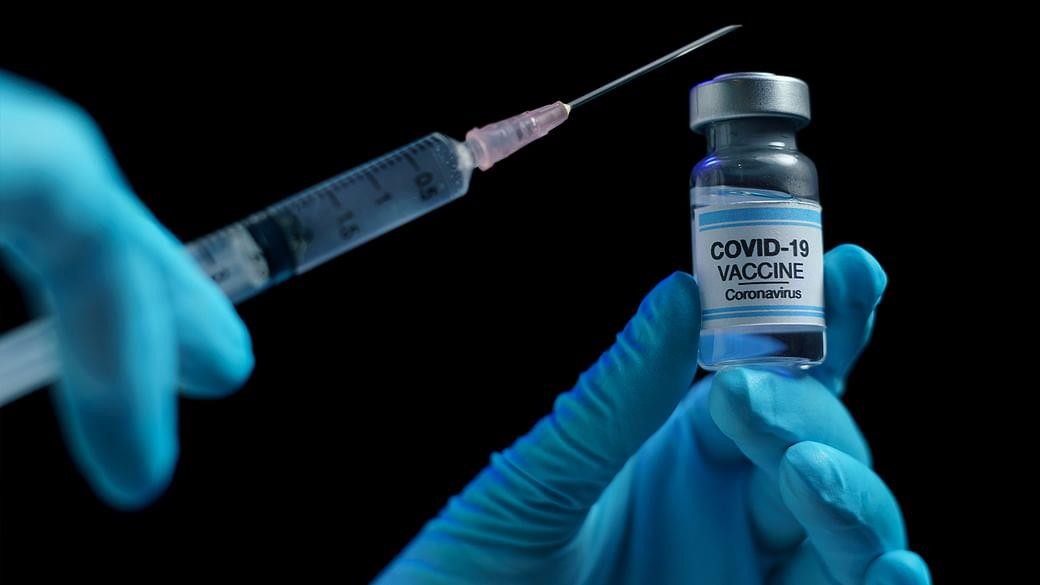 REGIONE PUGLIAPiano AziendaleVaccinazione anti SARS-CoV-2/Covid-19 nei luoghi di lavoroProtocollo nazionale per la realizzazione dei piani aziendali finalizzati all’attivazione di punti straordinari di vaccinazione anti SARS-CoV-2/ Covid-19 nei luoghi di lavoro del 06 Aprile 2021Dati AziendaliMedico Responsabile della Seduta VaccinaleDICHIARAZIONE DI ADESIONEI sottoscritti _________________________________________________ (Legale rappresentante) e ____________________________________________ (Medico responsabile della seduta vaccinale) responsabilmente dichiarano di voler aderire alla campagna vaccinale anti-COVID-19 nei luoghi di lavoro e di rispettare, per gli aspetti di propria competenza, secondo quanto previsto dalle “Indicazioni ad Interim per la vaccinazione anti SARS-CoV-2/COVID-19 nei luoghi di lavoro” dell’8 aprile 2021.Le adesioni volontarie (superiori a 100) della popolazione lavorativa sono pari in totale a ________ unità. La somministrazione giornaliera prevista è di numero dosi __________ come da calendario vaccinale da inviare entro 7 giorni dalla data di avvio delle vaccinazioni, acquisita la disponibilità dei vaccini.Ambienti destinati all’attività di vaccinazione ()La somministrazione del vaccino avverrà in uno spazio idoneo sito in _______________ ________________________________________________________ (comune e provincia) _______________________________________________________________ (indirizzo)(), in grado di garantire l’accesso scaglionato e la permanenza post-vaccinazione, individuato in: Il punto di vaccinazione aziendale (PVA) prevede:Il punto di vaccinazione deve essere adeguatamente segnalato sia all’esterno che internamente al fine di individuare facilmente i percorsi e le aree del Punto Vaccinale Aziendale (cartellonistica ad hoc).La struttura organizzativa e le risorse strumentali e di personale devono essere adeguate al volume di attività previsto in modo da garantire il regolare svolgimento dell’attività ed evitare gli assembramenti. Lo smaltimento rifiuti, utilizzando Contenitore rigido per taglienti e contenitore monouso per rifiuti sanitari pericolosi, dovrà avvenire in conformità alle norme vigenti in materia.L’Azienda assicurerà la programmazione della seconda dose del vaccino, ove prevista, secondo modalità e tempistiche stabilite per ciascun vaccino.Il Medico responsabile della seduta vaccinale dichiara che:in azienda sono garantite le precauzioni per la conservazione dei vaccini;i vaccini saranno destinati esclusivamente al personale delle aziende aderenti al presente piano;il Punto Vaccinale Aziendale è dotato delle attrezzature, dispositivi e presidi sanitari di seguito elencati:Dispenser per igiene delle mani e prodotti per la sanificazione;Lettini medici;Contenitori rifiuti speciali e contenitori per taglienti;Frigoriferi medicali in numero adeguato alle modalità organizzative e alle tipologie di vaccino utilizzate;Termoscanner;Mascherine chirurgiche e Dispositivi di Protezione Individuale (DPI: esempio visiere, sovracamici ecc. );Guanti monouso di diverse misure;Cerotti a nastro, cotone, disinfettante;Strumenti informatici per la registrazione della inoculazione;Carrello e Presidi per le emergenze:Siringhe monouso con aghi;Laccio emostatico;Fonenodoscopio con Sfigmomanometro di diverse misure;Pallone autoespandibile (tipo Ambu) con reservoir e maschere facciali con misure diverse;Saturimetro;Agocannula;Cannule orofaringee di diverse misure;Kit deflussori e piantana con cestello per fleboclisi;Abbassalingua;Farmaci di supporto:Adrenalina pronta;Ossigeno in bombole da carrello o portatili con relative connessioni;Antistaminico i.m. (Clorfenamina 0.3 mg per Kg max 10 mg);Cortisonico i.m. (idrocortisone fl im/ev da 100 a 500 mg);Soluzione fisiologica in fiale da 10 ml, flaconi da 100 e da 200 ml per fleboclisi;Beta 2-agonista in spray (salbutamolo).Personale impiegato nei PVA Il ritiro dei vaccini avverrà presso la ASL: _________________________ Il datore di lavoro/Associazione di Categoria dichiara di garantire adeguati strumenti di trasporto dei vaccini e strumenti di conservazione per il mantenimento della catena del freddo, idonei a rilevare la sua eventuale interruzione (frigoriferi medicali/ altre soluzioni tecniche di analoga efficacia).Il Legale rappresentante (o suo delegato)	Il Medico Responsabile della seduta vaccinale	______________________________	___________________________ConclusioniIl Presente Documento costituisce il Piano dell’Azienda ___________________________________________ ed è volto a comunicare alla ASL competente la volontà di realizzare ed attivare un punto vaccinale aziendale, come sopra indicato. A tal fine si comunica la richiesta di numero ________________ dosi di vaccino anti SARS-CoV-2/Covid-19, come sopra specificato.Data, _____  ________________________  FirmeFirme Comitato (ove presente), per presa visioneFontiProtocollo nazionale per la realizzazione dei piani aziendali finalizzati all’attivazione di punti straordinari di vaccinazione anti SARS-CoV-2/Covid-19 nei luoghi di lavoro del 06 Aprile 2021Piano strategico nazionale dei vaccini per la prevenzione delle infezioni da SARS- CoV-2” “Raccomandazioni ad interim sui gruppi target della vaccinazione anti-SARS-CoV- 2/COVID-19” di cui al decreto del Ministero della salute del 12 marzo 2021Indicazioni ad interim per la vaccinazione anti-SARS-CoV-2/Covid-19 nei luoghi di lavoroRischio biologico Coronavirus | Titolo X D.Lgs. 81/08Indicazioni ad interim misure varianti e vaccinazione anti-COVID-19 Lavoratori e vaccinazione anti Covid-19Obbligo vaccinale personale sanitario DL n. 44/2021 Protocollo condiviso misure Covid-19 negli ambienti di lavoro | 06.04.2021Denominazione AziendaCodice ATECO e classe di priorità Legale RappresentanteIndicare Dati Anagrafici e CFSede LegaleSede Unità ProduttivaRecapito Telefonicoe-mailPECAssociazione di CategoriaP.IVA / C.F.Tot lavoratori in organico c/o la/le Unità produttiveMedico ResponsabileIndicare Dati Anagrafici e CFOrdine AppartenenzaN° di Iscrizione OrdineRecapito Telefonicoe-mailPECAziende aderenti al presente piano vaccinaleDenominazione Aziendacodice ATECO e classe di prioritàN° Vaccini RichiestiAziende aderenti al presente piano vaccinaleAziende aderenti al presente piano vaccinaleAziende aderenti al presente piano vaccinaleAziende aderenti al presente piano vaccinaleAziende aderenti al presente piano vaccinaleAziende aderenti al presente piano vaccinaleAziende aderenti al presente piano vaccinaleAziende aderenti al presente piano vaccinaleambulatorio/infermeriaambiente esterno appositamente allestitoambulatorio mobileambiente interno appositamente allestitoAltro (ad es. HUB aziendali) ___________________________________________________ Altro (ad es. HUB aziendali) ___________________________________________________ Altro (ad es. HUB aziendali) ___________________________________________________ HUB/CVP ULSS (come già concordato con la ASL di riferimento)HUB/CVP ULSS (come già concordato con la ASL di riferimento)HUB/CVP ULSS (come già concordato con la ASL di riferimento)SINOIngresso/ Accettazione/AttesaServizi igienici disponibili e facilmente raggiungibiliAmbiente/infermeria per somministrazione vaccinoAmbiente osservazioneAmbiente registrazioneAmbiente per assistenza medicaNome E CognomeResponsabile Medico Vaccinazioni ()Responsabile Registrazione e trattamento datiAssistenti sanitari o infermieri (3)Assistenti sanitari o infermieri (3)Assistenti sanitari o infermieri (3)OSSOSSAmministrativiAmministrativiAmministrativiVolontari (se disponibili)Volontari (se disponibili)NomeCognomeFirmaPiano aziendale 0Trasmesso ilASL competente